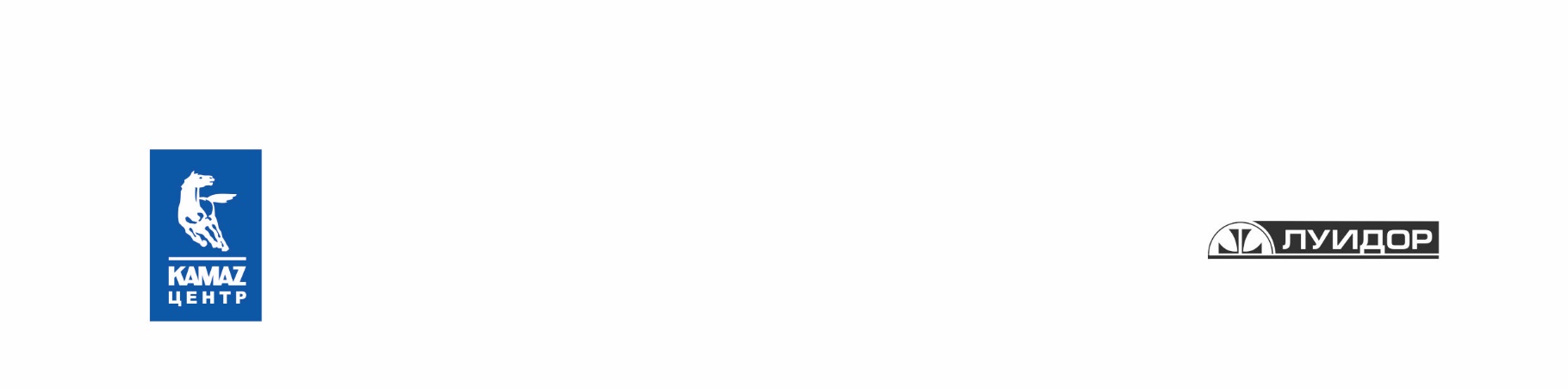 Прайс-лист на основные виды услуг*Стоимость услуг актуальна на 08.02.2024г. и указана без учёта мойки автомобиля, запасных частей, масел, технических жидкостей и прочих расходных материалов. Подробности в КАМАЗ-Центр «Луидор». Не является публичной офертой. Наименование услугиСтоимость, руб.Диагностика двигателя Cummins2200Диагностика двигателей КАМАЗ Евро 3,42200Диагностика WABCO-(ABS; TABS; ECAS)2200Диагностика тормозной системы на компьютерном стенде2200Диагностика ходовой части2200Диагностика рулевого управления2200Диагностика  пневмосистемы2200Отрегулировать угол схождения передних колес3960Диагностика Электронного блока управления (считывание кодов, стирание ошибок)2200Замена масла в бортовом редукторе1100Замена масла в двигателе с заменой фильтра1980Замена масла в КП1100Замена масла заднего моста (среднего)660Шприцовка тягача 2-мостового1100Шприцовка тягача 3-мостового1100Смазка подшипников передних колес7700Замена топливных фильтров т/о660Замена топливного фильтра г/о660Замена воздушного фильтра660Переборка передней рессоры15400Переборка задней рессоры26400Замена рессоры передней11000Замена рессоры задней22000Замена полурессоры10000Замена пневмобалона5000Замена передней оси (в сборе)33000Замена заднего моста33000Замена среднего моста33000Замена заднего редуктора15400Замена среднего редуктора15400Замена полуоси2200